15 Сәуірде мектеп мұражайларының қалалық конкурсының қорытындысы шығарылды. Біздің мектеп "мектеп мұражайының тұсаукесері" номинациясы бойынша 1 орынға ие болды»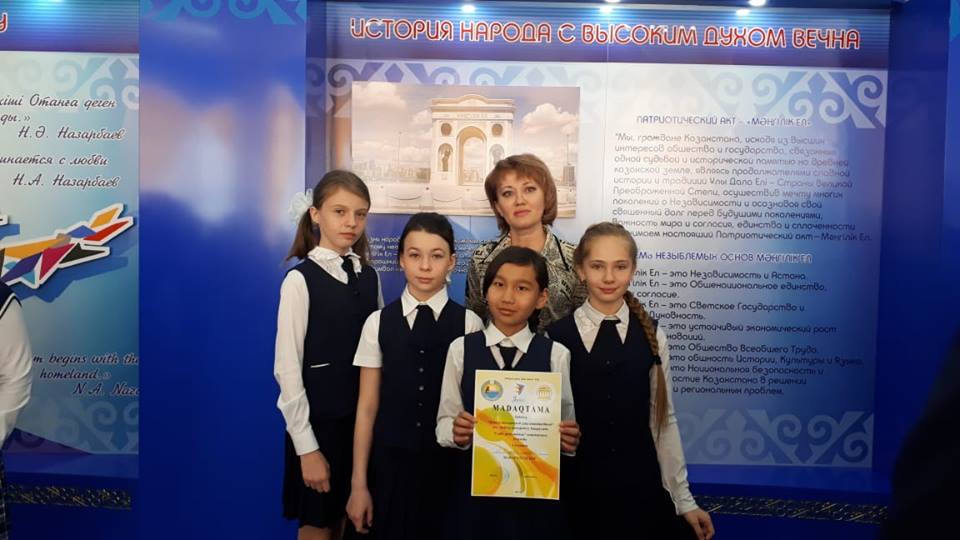 